Additional file 1* Did not reach statistical significance* Did not reach statistical significance* Did not reach statistical significanceFigure S1 Convergence plots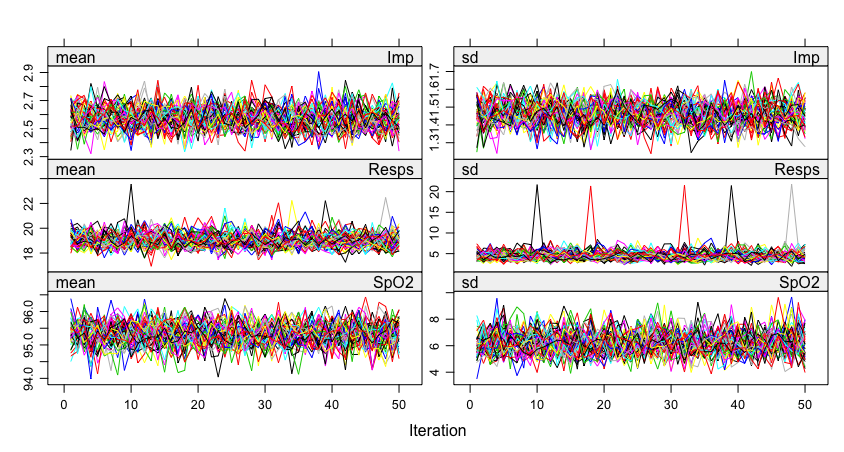 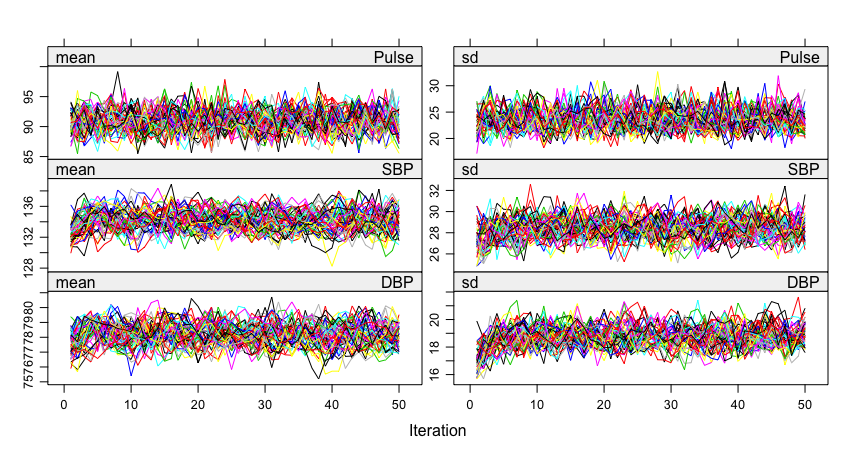 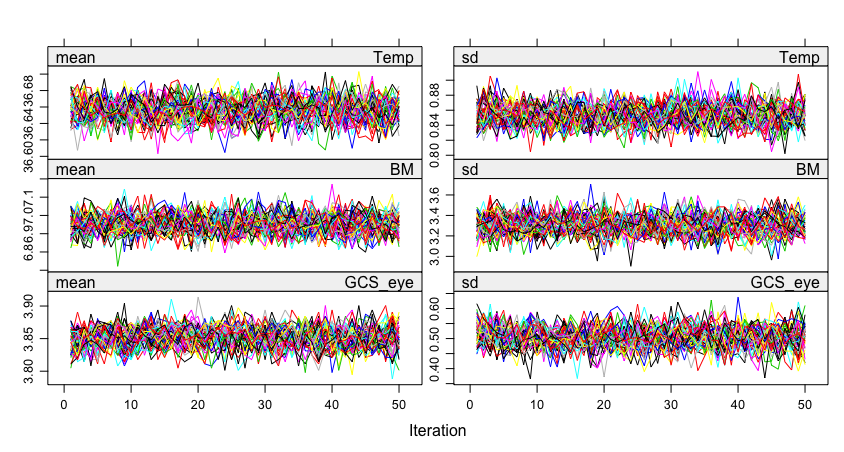 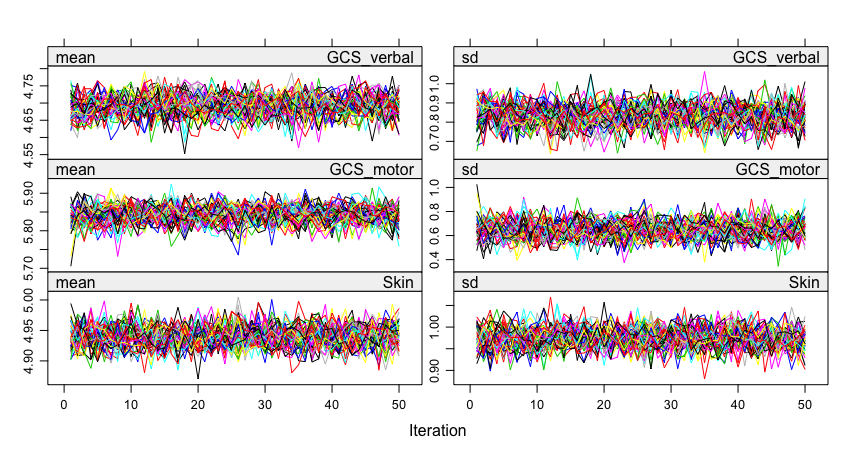 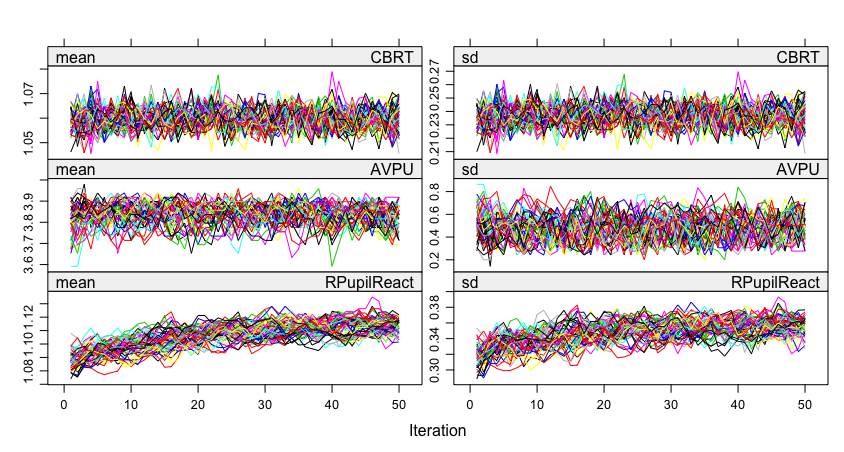 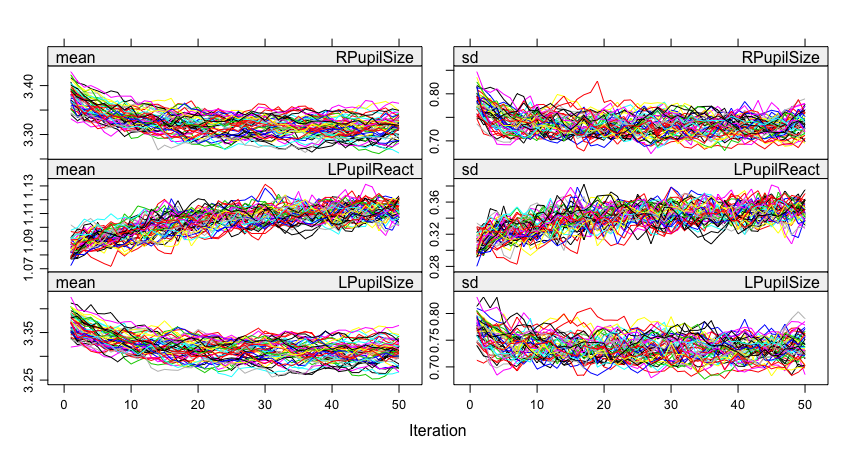 Figure S2 Density plotsDensity plot Resps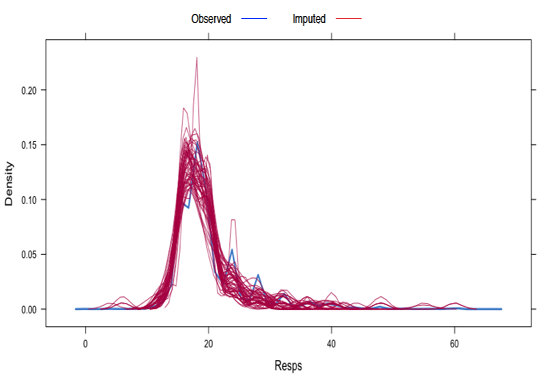 Density plot SpO2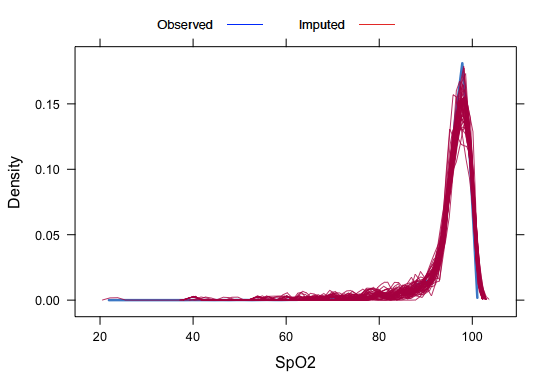 Density plot Pulse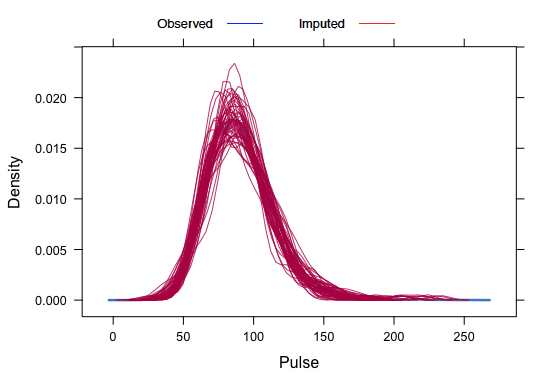 Density plot SBP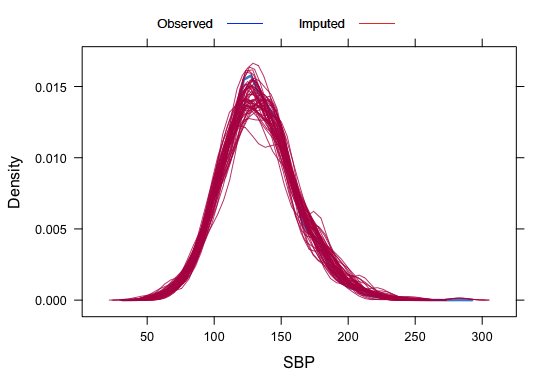 Density plot DBP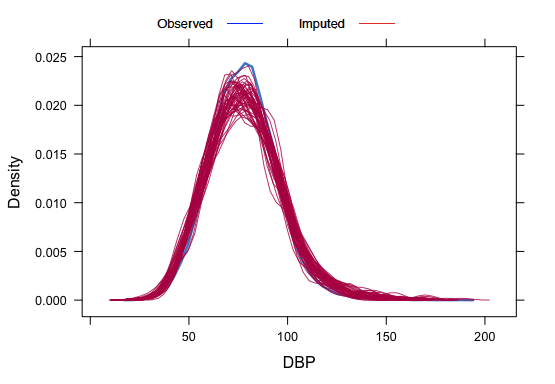 Density plot BM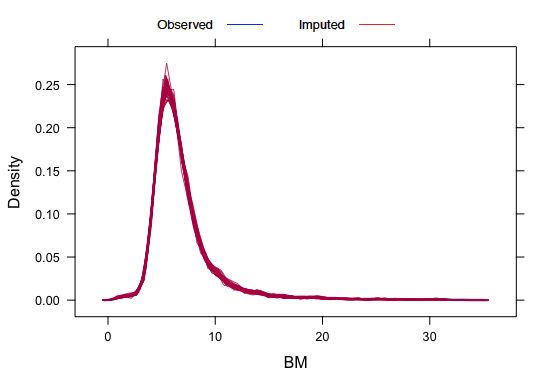 Density plot Temp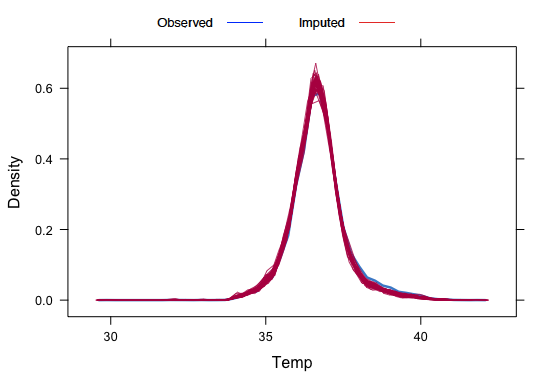 Density plot RPupilSize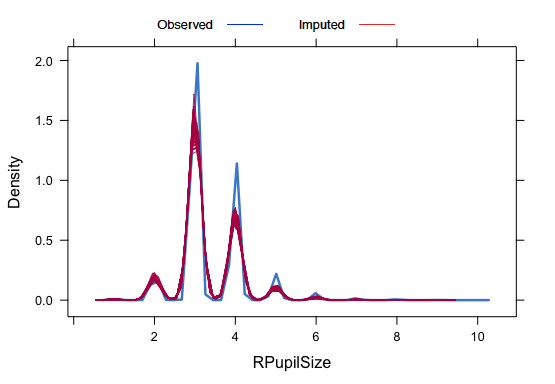 Figure S3 Box and whisker plotsBox and Whisker plot Resps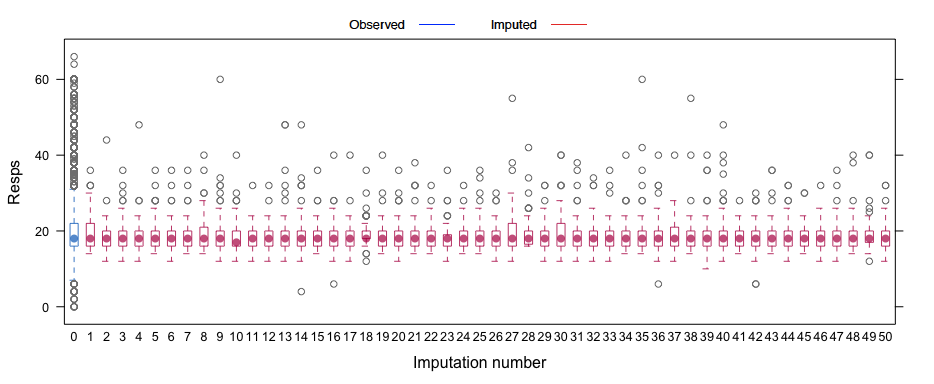 Box and Whisker plot SpO2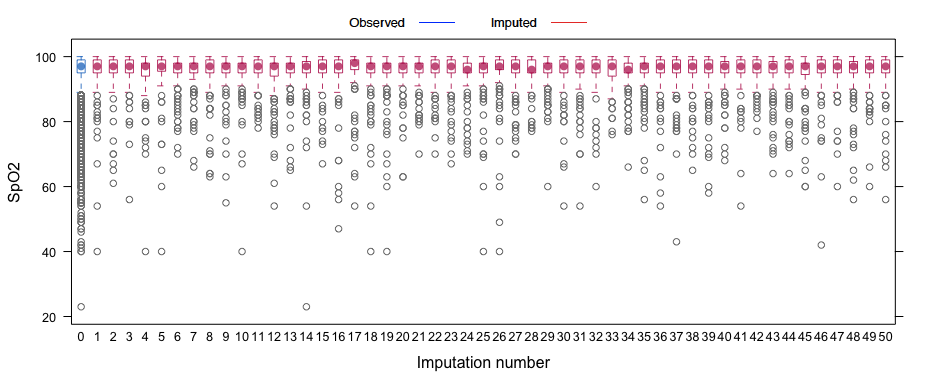 Box and Whisker plot Pulse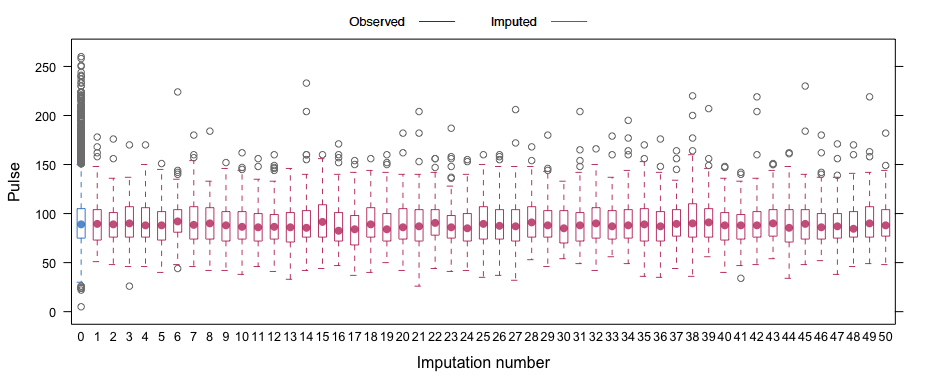 Box and Whisker plot SBP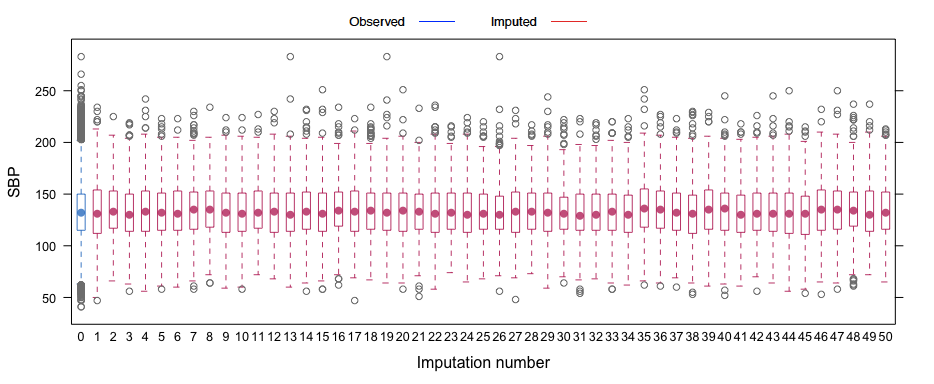 Box and Whisker plot DBP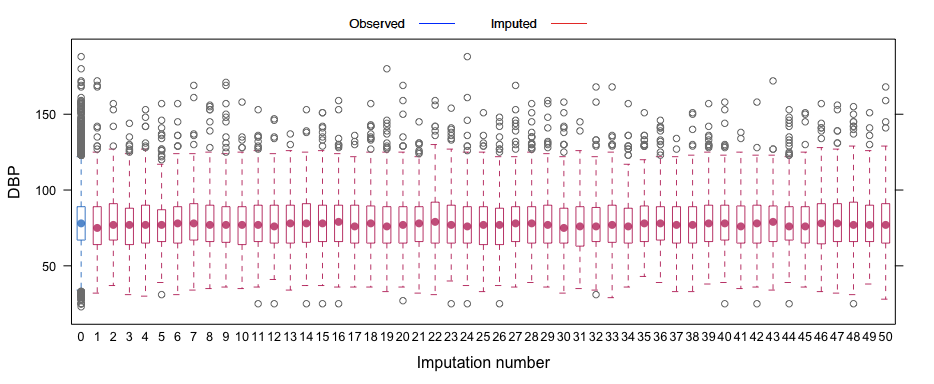 Box and Whisker plot BM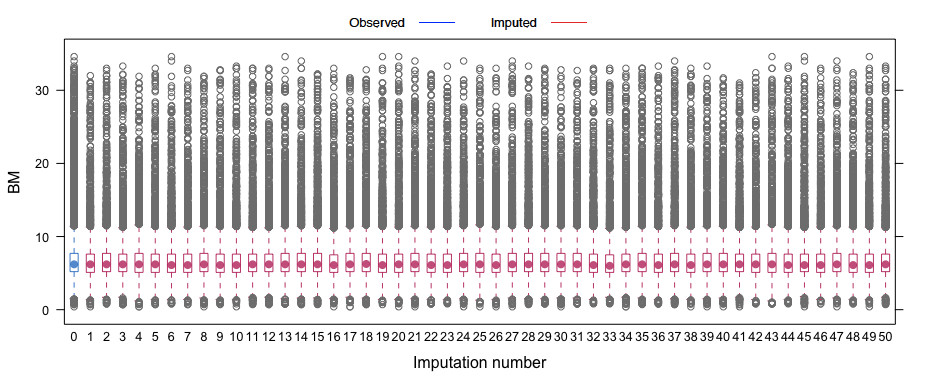 Box and Whisker plot Temp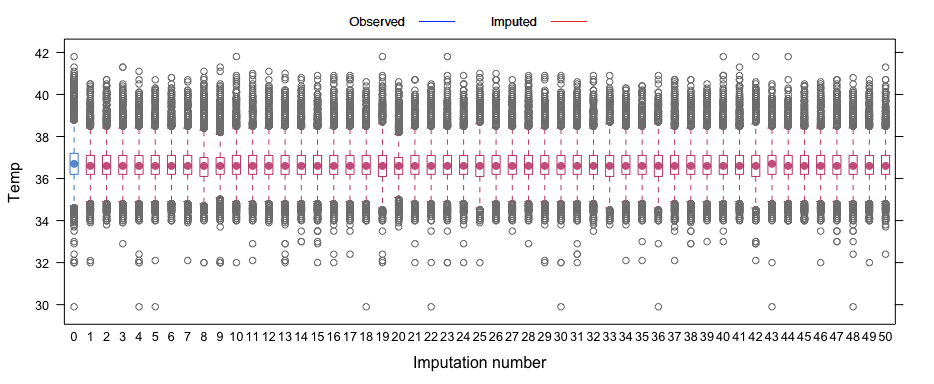 Box and Whisker plot RPupilSize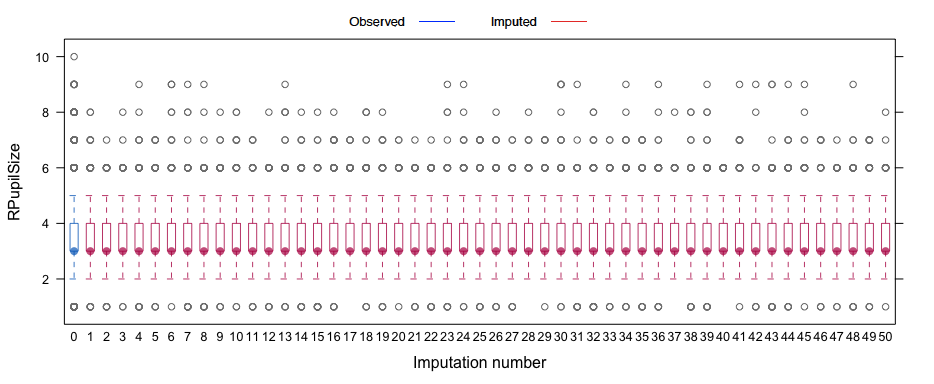 Figure S4 Colinearity between candidate predictor variables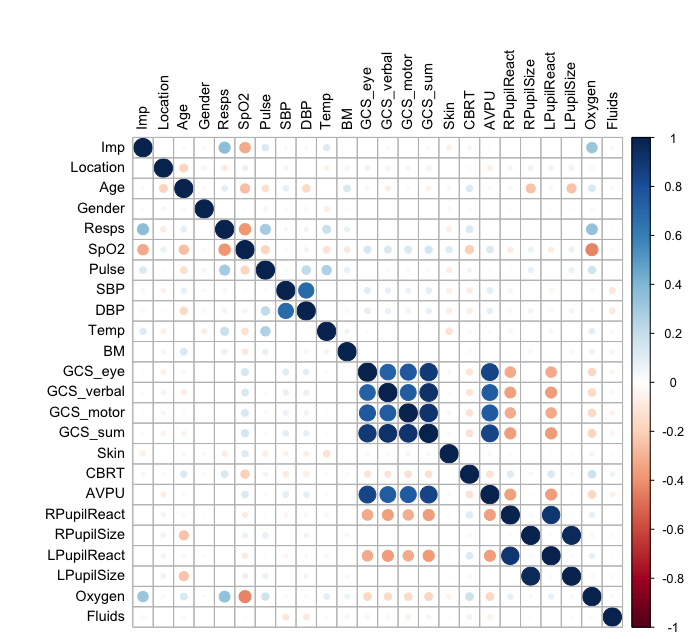 Blue circles indicate a positive relationship, while red circles indicate an inverse relationship. Darker colour shades and increasing circle size indicate increasing strength of the relationship.  The dark blue diagonal represents the perfect relationship of each variable with itself. Table S1 Excluded candidate predictor variablesTable S1 Excluded candidate predictor variablesTable S1 Excluded candidate predictor variablesTable S1 Excluded candidate predictor variablesTable S1 Excluded candidate predictor variablesTable S1 Excluded candidate predictor variablesTable S1 Excluded candidate predictor variablesVariable Variable Reason for exclusionReason for exclusionReason for exclusionReason for exclusionReason for exclusionReason for exclusionPatientIDPatientIDUnique ID. Not patient/clinically relatedUnique ID. Not patient/clinically relatedUnique ID. Not patient/clinically relatedUnique ID. Not patient/clinically relatedUnique ID. Not patient/clinically relatedUnique ID. Not patient/clinically relatedUHNS_IDUHNS_IDUnique ID. Not patient/clinically relatedUnique ID. Not patient/clinically relatedUnique ID. Not patient/clinically relatedUnique ID. Not patient/clinically relatedUnique ID. Not patient/clinically relatedUnique ID. Not patient/clinically relatedDispatch Complaint1Dispatch Complaint1Not patient/clinically relatedNot patient/clinically relatedNot patient/clinically relatedNot patient/clinically relatedNot patient/clinically relatedNot patient/clinically relatedDispatch Complaint2Dispatch Complaint2Not patient/clinically relatedNot patient/clinically relatedNot patient/clinically relatedNot patient/clinically relatedNot patient/clinically relatedNot patient/clinically relatedDispatch CategoryDispatch CategoryNot patient/clinically relatedNot patient/clinically relatedNot patient/clinically relatedNot patient/clinically relatedNot patient/clinically relatedNot patient/clinically relatedForenameForenamePID removed following linkagePID removed following linkagePID removed following linkagePID removed following linkagePID removed following linkagePID removed following linkageSurnameSurnamePID removed following linkagePID removed following linkagePID removed following linkagePID removed following linkagePID removed following linkagePID removed following linkageAddress 1Address 1PID removed following linkagePID removed following linkagePID removed following linkagePID removed following linkagePID removed following linkagePID removed following linkageAddress 2Address 2PID removed following linkagePID removed following linkagePID removed following linkagePID removed following linkagePID removed following linkagePID removed following linkageCityCityPID removed following linkagePID removed following linkagePID removed following linkagePID removed following linkagePID removed following linkagePID removed following linkageCountyCountyPID removed following linkagePID removed following linkagePID removed following linkagePID removed following linkagePID removed following linkagePID removed following linkagePost CodePost CodePID removed following linkagePID removed following linkagePID removed following linkagePID removed following linkagePID removed following linkagePID removed following linkageDOBDOBAge variable calculated in preferenceAge variable calculated in preferenceAge variable calculated in preferenceAge variable calculated in preferenceAge variable calculated in preferenceAge variable calculated in preferenceIncident AddressIncident AddressPID removed following linkagePID removed following linkagePID removed following linkagePID removed following linkagePID removed following linkagePID removed following linkageIncident CityIncident CityPID removed following linkagePID removed following linkagePID removed following linkagePID removed following linkagePID removed following linkagePID removed following linkageIncident PostcodeIncident PostcodePID removed following linkagePID removed following linkagePID removed following linkagePID removed following linkagePID removed following linkagePID removed following linkageIncident TimeIncident TimeNot patient/clinically relatedNot patient/clinically relatedNot patient/clinically relatedNot patient/clinically relatedNot patient/clinically relatedNot patient/clinically relatedResponse PriorityResponse PriorityNot patient/clinically relatedNot patient/clinically relatedNot patient/clinically relatedNot patient/clinically relatedNot patient/clinically relatedNot patient/clinically relatedMobileMobileNot patient/clinically relatedNot patient/clinically relatedNot patient/clinically relatedNot patient/clinically relatedNot patient/clinically relatedNot patient/clinically relatedArrive SceneArrive SceneNot patient/clinically relatedNot patient/clinically relatedNot patient/clinically relatedNot patient/clinically relatedNot patient/clinically relatedNot patient/clinically relatedLeaving SceneLeaving SceneNot patient/clinically relatedNot patient/clinically relatedNot patient/clinically relatedNot patient/clinically relatedNot patient/clinically relatedNot patient/clinically relatedDestination ArrivalDestination ArrivalNot patient/clinically relatedNot patient/clinically relatedNot patient/clinically relatedNot patient/clinically relatedNot patient/clinically relatedNot patient/clinically relatedPeak Flow (l/min)Peak Flow (l/min)Very high missingnessVery high missingnessVery high missingnessVery high missingnessVery high missingnessVery high missingnessEnd Tidal CO2 (kPa)End Tidal CO2 (kPa)Very high missingnessVery high missingnessVery high missingnessVery high missingnessVery high missingnessVery high missingnessAirway SignsAirway SignsVery high missingnessVery high missingnessVery high missingnessVery high missingnessVery high missingnessVery high missingnessAirway StatusAirway StatusVery high missingnessVery high missingnessVery high missingnessVery high missingnessVery high missingnessVery high missingnessArrest OccuranceArrest OccuranceExcluded case typeExcluded case typeExcluded case typeExcluded case typeExcluded case typeExcluded case typeCrew Level 1Crew Level 1Not patient/clinically relatedNot patient/clinically relatedNot patient/clinically relatedNot patient/clinically relatedNot patient/clinically relatedNot patient/clinically relatedCrew Level 2Crew Level 2Not patient/clinically relatedNot patient/clinically relatedNot patient/clinically relatedNot patient/clinically relatedNot patient/clinically relatedNot patient/clinically relatedInstitution NameInstitution NameNot patient/clinically relatedNot patient/clinically relatedNot patient/clinically relatedNot patient/clinically relatedNot patient/clinically relatedNot patient/clinically relatedPID – personal identifiable dataPID – personal identifiable dataPID – personal identifiable dataPID – personal identifiable dataPID – personal identifiable dataPID – personal identifiable dataPID – personal identifiable dataPID – personal identifiable dataTable S3 Logistic Regression of continuous candidate predictor variablesTable S3 Logistic Regression of continuous candidate predictor variablesTable S3 Logistic Regression of continuous candidate predictor variablesTable S3 Logistic Regression of continuous candidate predictor variablesTable S3 Logistic Regression of continuous candidate predictor variablesTable S3 Logistic Regression of continuous candidate predictor variablesTable S3 Logistic Regression of continuous candidate predictor variablesVariableinterceptinterceptß95% CIp-valuep-valueAge-5.2-5.20.0280.023 to 0.0330.023 to 0.033<0.001Resps-5.9-5.90.110.10 to 0.120.10 to 0.12<0.001SpO26.66.6-0.11-0.11 to -0.96-0.11 to -0.96<0.001Pulse-5.8-5.80.0260.023 to 0.0280.023 to 0.028<0.001SBP-1.4-1.4-0.015-0.018 to -0.011-0.018 to -0.011<0.001DBP-1.9-1.9-0.018-0.023 to -0.013-0.023 to -0.013<0.001Temp-33.1-33.10.80.72 to 0.880.72 to 0.88<0.001BM-3.6-3.60.0530.032 to 0.0740.032 to 0.074<0.001GCS_sum-1.2-1.2-0.15-0.18 to -0.12-0.18 to -0.12<0.001RPupilSize-2.9-2.9-0.12-0.23 to -0.0089-0.23 to -0.00890.034ß – regression coefficient, CI – confidence intervalß – regression coefficient, CI – confidence intervalß – regression coefficient, CI – confidence intervalß – regression coefficient, CI – confidence intervalß – regression coefficient, CI – confidence intervalß – regression coefficient, CI – confidence intervalß – regression coefficient, CI – confidence intervalTable S4 Logistic regression of categorical candidate predictor variablesTable S4 Logistic regression of categorical candidate predictor variablesTable S4 Logistic regression of categorical candidate predictor variablesTable S4 Logistic regression of categorical candidate predictor variablesTable S4 Logistic regression of categorical candidate predictor variablesTable S4 Logistic regression of categorical candidate predictor variablesVariableCategoryinterceptßi95% CIp-valueImpGeneral medicalReference categoryReference categoryReference categoryReference categoryOther-3.5-0.45-0.26 to 1.200.21Cardiovascular-3.5-0.36-0.68 to -0.0440.026Neurological-3.5-1.80-2.50 to -1.20<0.001Obstetric/Gynae-3.5-13.00-340 to 3100.94Respiratory-3.51.501.30 to 1.70<0.001LocationHomeReference categoryReference categoryReference categoryReference categoryNursing home-3.31.200.95 to 1.40<0.001Other-3.3-0.94-1.20 to -0.65<0.001GenderMaleReference categoryReference categoryReference categoryReference categoryFemale-3.2-0.026-0.19 to 0.140.75GCS_eyeSpontaneousReference categoryReference categoryReference categoryReference categoryVerbal-3.41.000.74 to 1.30<0.001Pain-3.41.100.58 to 1.50<0.001No response-3.41.100.60 to 1.60<0.001GCS_verbalOrientedReference categoryReference categoryReference categoryReference categoryConfused-3.40.440.18 to 0.69<0.001Inappropriate words-3.41.400.86 to 1.90<0.001Incomprehensible sounds-3.41.300.87 to 1.70<0.001No response-3.41.300.91 to 1.60<0.001GCS_motorObeysReference categoryReference categoryReference categoryReference categoryLocalises-3.41.200.87 to 1.50<0.001Withdraws-3.41.200.80 to 1.60<0.001Flexion-3.40.83-0.61 to 2.300.26Extension-3.42.300.98 to 3.60<0.001No response-3.41.200.72 to 1.70<0.001SkinNormalReference categoryReference categoryReference categoryReference categoryCyanosed-3.71.801.40 to 2.30<0.001Flushed-3.71.100.82 to 1.40<0.001Jaundice-3.71.500.82 to 2.20<0.001Mottling-3.72.201.40 to 2.90<0.001Pallor-3.71.100.95 to 1.30<0.001Rash-3.7-11.0-390 to 3700.96CBRTNormalReference categoryReference categoryReference categoryReference categoryDelayed-3.41.301.00 to 1.50<0.001AVPUAlertReference categoryReference categoryReference categoryReference categoryVerbal-3.40.960.70 to 1.200.63Pain-3.41.100.75 to 1.500.90No response-3.40.990.49 to 1.500.001RPupilReactBriskReference categoryReference categoryReference categoryReference categorySluggish-3.30.550.26 to 0.84<0.001Fixed-3.3-0.40-1.60 to 0.740.49ß – regression coefficient, CI – confidence intervalß – regression coefficient, CI – confidence intervalß – regression coefficient, CI – confidence intervalß – regression coefficient, CI – confidence intervalß – regression coefficient, CI – confidence intervalß – regression coefficient, CI – confidence intervalTable S5 Multivariable logistic regression model utilising GCS sumTable S5 Multivariable logistic regression model utilising GCS sumTable S5 Multivariable logistic regression model utilising GCS sumTable S5 Multivariable logistic regression model utilising GCS sumTable S5 Multivariable logistic regression model utilising GCS sumTable S5 Multivariable logistic regression model utilising GCS sumTable S5 Multivariable logistic regression model utilising GCS sumVariableßilo 95hi 95p-valueScore assignedintercept-5.46-5.98-4.930.00Score assignedLocationhomereferencereferencereferencereference0nursing home0.21-0.140.560.23*0other-0.28-0.640.080.13*0Agebelow 40referencereferencereferencereference040 to 490.12-0.580.810.74*050 to 590.40-0.201.000.19*060 to 690.820.301.33<0.001170 to 790.940.451.43<0.001180 to 890.870.371.36<0.001190 to 991.350.791.92<0.0011100 plus1.59-0.173.350.08*0Respirationsbelow 10-13.20-948.66922.250.98*010 to 20referencereferencereferencereference021 to 250.520.190.86<0.001126 to 300.890.561.22<0.001131 to 351.000.571.44<0.001136 to 401.280.911.65<0.001141 to 452.141.462.81<0.001246 to 500.87-0.031.760.06*051 to 551.27-0.172.700.08*056 to 601.961.022.91<0.001260 plus-12.60-3227.53202.20.99*0SpO2above 93referencereferencereferencereference089 to 930.920.641.20<0.001185 to 880.790.391.19<0.0011below 851.190.841.55<0.0011Pulsebelow 60-0.58-1.430.270.18*060 to 100referencereferencereferencereference0101 to 1100.620.290.94<0.0011111 to 1200.630.290.97<0.0011121 to 1300.960.581.34<0.0011131 to 1400.880.421.33<0.0011141 to 1501.841.342.35<0.0012151 to 1601.110.391.83<0.0011161 to 1700.38-0.861.630.55*0171 to 1800.04-2.112.180.97*0180 plus1.07-0.132.280.08*0SBPbelow 600.74-1.352.820.49*060 to 691.390.432.36<0.001170 to 791.040.261.820.01180 to 890.720.191.250.01190 to 990.650.241.05<0.0011100 to 120referencereferencereferencereference0121 to 129-0.06-0.440.320.74*0130 to 139-0.09-0.460.280.64*0140 to 149-0.21-0.600.180.30*0150 to 159-0.05-0.460.360.80*0160 plus-0.72-1.13-0.32<0.001-1GCS (sum)15referencereferencereferencereference013 to 14-0.25-0.620.120.19*09 to 120.670.271.08<0.00113 to 80.48-0.081.050.09*0Temperaturebelow 35.0-0.49-1.490.500.33*035.0 to 35.50.18-0.410.760.55*035.6 to 36.0-0.24-0.700.220.31*036.1 to 36.5-0.21-0.560.150.25*036.6 to 37.4referencereferencereferencereference037.5 to 38.00.550.200.91<0.001138.1 to 38.51.160.781.54<0.001138.6 to 39.01.230.791.66<0.001139.1 to 39.51.090.531.64<0.001139.6 to 40.01.651.072.23<0.0012above 40.01.911.092.74<0.0012Skinnormalreferencereferencereferencereference0cyanosed-0.05-0.680.580.88*0flushed0.13-0.250.500.50*0jaundice0.900.011.790.051mottling0.82-0.331.960.16*0pallor0.400.140.66<0.0010rash-12.76-1121.51095.90.98*0CBRTnormalreferencereferencereferencereference0delayed-0.06-0.420.310.75*0Table S6 Multivariable logistic regression model utilising GCS componentsTable S6 Multivariable logistic regression model utilising GCS componentsTable S6 Multivariable logistic regression model utilising GCS componentsTable S6 Multivariable logistic regression model utilising GCS componentsTable S6 Multivariable logistic regression model utilising GCS componentsTable S6 Multivariable logistic regression model utilising GCS componentsTable S6 Multivariable logistic regression model utilising GCS componentsTable S6 Multivariable logistic regression model utilising GCS componentsTable S6 Multivariable logistic regression model utilising GCS componentsVariableßißilo 95hi 95hi 95p-valueScore assignedIntercept-5.46-5.46-5.98-4.93-4.930.00Score assignedLocationhomereferencereferencereferencereferencereferencereference0nursing home0.200.20-0.140.550.550.25*0other-0.28-0.28-0.640.070.070.12*0Ageunder 40referencereferencereferencereferencereferencereference040 to 490.100.10-0.600.790.790.79*050 to 590.390.39-0.210.990.990.20*060 to 690.790.790.281.311.31<0.001170 to 790.930.930.441.421.42<0.001180 to 890.840.840.341.331.33<0.001190 to 991.331.330.771.901.90<0.0011100 plus1.631.63-0.073.343.340.06*0Respirationsbelow 10-13.47-13.47-940.42913.48913.480.98*010 to 20referencereferencereferencereferencereferencereference021 to 250.530.530.200.200.87<0.001126 to 300.890.890.560.561.22<0.001131 to 351.011.010.570.571.45<0.001136 to 401.301.300.920.921.67<0.001141 to 452.122.121.451.452.80<0.001246 to 500.850.85-0.06-0.061.750.07*051 to 551.211.21-0.22-0.222.640.10*056 to 601.941.941.001.002.88<0.001260 plus-12.59-12.59-3230.28-3230.283205.090.99*0SpO2above 93referencereferencereferencereferencereferencereference089 to 930.910.910.630.631.19<0.001185 to 880.790.790.380.381.19<0.0011below 851.181.180.830.831.53<0.0011Pulsebelow 60-0.58-0.58-1.430.270.270.18*060 to 100referencereferencereferencereferencereferencereference0101 to 1100.640.640.310.960.96<0.0011111 to 1200.630.630.290.970.97<0.001121 to 1300.960.960.591.341.34<0.0011131 to 1400.870.870.421.321.32<0.0011141 to 1501.841.841.332.342.34<0.0012151 to 1601.091.090.371.811.81<0.0011161 to 1700.450.45-0.781.671.670.47*0171 to 1800.010.01-2.132.162.160.99*0180 plus1.051.05-0.162.272.270.09*0SBPbelow 600.870.87-1.112.852.850.39*060 to 691.441.440.482.402.40<0.001170 to 791.061.060.291.831.830.01180 to 890.710.710.181.251.250.01190 to 990.640.640.241.051.05<0.0011100 to 120referencereferencereferencereferencereferencereference0121 to 129-0.07-0.07-0.450.310.310.71*0130 to 139-0.08-0.08-0.460.290.290.66*0140 to 149-0.19-0.19-0.590.200.200.33*0150 to 159-0.07-0.07-0.480.340.340.75*0160 plus-0.72-0.72-1.13-0.32-0.32<0.001-1GCS (verbal)orientedreferencereferencereferencereferencereferencereference0confusedconfused0.02-0.330.360.360.92*0Inapp. wordsInapp. words0.50-0.251.251.250.19*0Incomp. soundsIncomp. sounds0.46-0.211.131.130.18*0no response0.830.830.311.341.34<0.0011Temperaturebelow 35-0.50-0.50-1.490.480.480.32*035.0 to 35.50.170.17-0.420.750.750.58*035.6 to 36.0-0.25-0.25-0.710.210.210.28*036.1 to 36.5-0.21-0.21-0.560.150.150.25*036.6 to 37.4referencereferencereferencereferencereferencereference037.5 to 38.00.550.550.190.190.90<0.001138.1 to 38.51.151.150.780.781.53<0.001138.6 to 39.01.221.220.780.781.66<0.001139.1 to 39.51.091.090.530.531.64<0.001139.6 to 40.01.621.621.041.042.20<0.0012above 401.891.891.061.062.72<0.0012Skinnormalreferencereferencereferencereferencereferencereference0cyanosed0.000.00-0.63-0.630.621.00*0flushed0.130.13-0.24-0.240.510.48*0jaundice0.890.890.000.001.780.051mottling0.790.79-0.36-0.361.930.18*0pallor0.400.400.140.140.66<0.0010rash-12.76-12.76-1121.39-1121.391095.860.98*0CBRTnormalReferenceReferenceReferenceReferenceReferenceReference0delayed-0.06-0.06-0.420.310.310.76*0Table S7 Multivariable logistic regression model utilising AVPUTable S7 Multivariable logistic regression model utilising AVPUTable S7 Multivariable logistic regression model utilising AVPUTable S7 Multivariable logistic regression model utilising AVPUTable S7 Multivariable logistic regression model utilising AVPUTable S7 Multivariable logistic regression model utilising AVPUTable S7 Multivariable logistic regression model utilising AVPUVariableßilo 95hi 95p-valueScore assignedintercept-5.50-6.02-4.970.00Score assignedLocationhomereferencereferencereferencereference0nursing home0.24-0.090.580.15*0other-0.28-0.640.070.12*0Agebelow 40referencereferencereferencereference040 to 490.14-0.550.840.69*050 to 590.45-0.161.050.15*060 to 690.830.321.34<0.001170 to 790.980.491.47<0.001180 to 890.880.381.37<0.001190 to 991.370.811.93<0.0011100 plus1.34-0.403.080.13*0Respirationsbelow 10-13.25-945.34918.840.98*010 to 20referencereferencereferencereference021 to 250.540.210.87<0.001126 to 300.910.581.24<0.001131 to 351.010.571.45<0.001136 to 401.320.951.69<0.001141 to 452.151.492.80<0.001246 to 500.80-0.101.690.08*051 to 551.23-0.182.640.09*056 to 601.991.052.93<0.001260 plus-12.55-3229.453204.360.99*0SpO2above 93referencereferencereferencereference089 to 930.900.621.18<0.001185 to 880.760.351.16<0.0011below 851.160.811.50<0.0011Pulsebelow 60-0.58-1.420.270.18*060 to 100referencereferencereferencereference0101 to 1100.620.300.95<0.0011111 to 1200.640.300.98<0.0011121 to 1300.990.611.36<0.0011131 to 1400.890.451.33<0.0011141 to 1501.881.382.37<0.0012151 to 1601.140.431.85<0.0011161 to 1700.74-0.391.870.20*0171 to 1800.07-2.072.210.95*0180 plus1.12-0.082.330.07*0SBPbelow 600.72-1.332.780.49*060 to 691.400.452.36<0.001170 to 791.010.231.790.01180 to 890.730.201.260.01190 to 990.640.241.04<0.0011100 to 120referencereferencereferencereference0121 to 129-0.10-0.470.280.62*0130 to 139-0.11-0.480.270.58*0140 to 149-0.20-0.590.190.30*0150 to 159-0.08-0.490.320.69*0160 plus-0.71-1.11-0.31<0.001-1AVPUalertreferencereferencereferencereference0verbal0.440.080.800.020pain0.48-0.121.070.12*0no response0.61-0.131.360.11*0Temperaturebelow 35.0-0.50-1.490.490.32*035.0 to 35.50.13-0.450.710.66*035.6 to 36.0-0.28-0.740.180.23*036.1 to 36.5-0.19-0.540.160.28*036.6 to 37.4referencereferencereferencereference037.5 to 38.00.530.170.88<0.001138.1 to 38.51.170.791.54<0.001138.6 to 39.01.170.741.60<0.001139.1 to 39.51.130.591.67<0.001139.6 to 40.01.601.022.18<0.0012above 40.01.901.072.73<0.0012Skinnormalreferencereferencereferencereference0cyanosed-0.10-0.730.530.76*0flushed0.12-0.260.490.54*0jaundice0.82-0.081.710.07*0mottling0.99-0.062.050.07*0pallor0.390.130.65<0.0010rash-12.73-1122.951097.490.98*0CBRTnormalReferenceReferenceReferenceReference0delayed-0.04-0.400.320.82*0Table S8 Final weighted scores for candidate model using GCS sumTable S8 Final weighted scores for candidate model using GCS sumTable S8 Final weighted scores for candidate model using GCS sumVariableInterval ScoreAgeUnder 60060 or older1Respirations20 or lower021 to 40141 to 60261 or over0SpO294 or higher093 or lower1Pulse100 or lower0101 to 1401141 to 1602161 or over0SBPUnder 60060 to 991100 to 1590160 or higher-1Temperature37.4 or lower037.5 to 39.5139.6 or higher2SkinJaundice, pallor, mottling1Any other0GCS (sum)13 to 1503 to 121Table S9 Final weighted scores for candidate model using GCS componentsTable S9 Final weighted scores for candidate model using GCS componentsTable S9 Final weighted scores for candidate model using GCS componentsVariableInterval ScoreAgeUnder 60060 or older1Respirations20 or lower021 to 40141 to 60261 or over0SpO294 or higher093 or lower1Pulse100 or lower0101 to 1401141 to 1602161 or over0SBPUnder 60060 to 991100 to 1590160 or higher-1Temperature37.4 or lower037.5 to 39.5139.6 or higher2SkinJaundice, pallor, mottling1Any other0GCS (verbal)Any response0No response1Table S10 Final weighted scores for candidate model using AVPUTable S10 Final weighted scores for candidate model using AVPUTable S10 Final weighted scores for candidate model using AVPUVariableInterval ScoreAgeUnder 60060 or older1Respirations20 or lower021 to 40141 to 60261 or over0SpO294 or higher093 or lower1Pulse100 or lower0101 to 1401141 to 1602161 or over0SBPUnder 60060 to 991100 to 1590160 or higher-1Temperature37.4 or lower037.5 to 39.5139.6 or higher2Table S11 Operating characteristics for the SEPSIS score Table S11 Operating characteristics for the SEPSIS score Table S11 Operating characteristics for the SEPSIS score Table S11 Operating characteristics for the SEPSIS score Table S11 Operating characteristics for the SEPSIS score Table S11 Operating characteristics for the SEPSIS score Table S11 Operating characteristics for the SEPSIS score Table S11 Operating characteristics for the SEPSIS score Table S11 Operating characteristics for the SEPSIS score Table S11 Operating characteristics for the SEPSIS score Score≥1≥2≥3≥4≥5≥6≥7≥8≥9Patients with undifferentiated medical complaintsPatients with undifferentiated medical complaintsPatients with undifferentiated medical complaintsPatients with undifferentiated medical complaintsSens0.99 (0.98-1.00)0.94 (0.92-0.96)0.82 (0.79-0.85)0.63 (0.59-0.67)0.39 (0.35-0.43)0.22 (0.18-0.25)0.09 (0.11-0.17)0.03(0.02-0.04)0.01 (0.0-0.02)Spec0.24 (0.23-0.25)0.55 (0.55-0.56)0.77 (0.76-0.78)0.89 (0.89-0.90)0.96 (0.96-0.96)0.99 (0.99-0.99)1.0 (1.0-1.0)1.0 (1.0-1.0)1.0 (1.0-1.0)PPV0.05 (0.04-0.05)0.07 (0.07-0.08)0.12 (0.11-0.13)0.19 (0.17-0.20)0.27 (0.24-0.30)0.40 (0.34-0.45)0.51 (0.41-0.61)0.57 (0.37-0.76)0.80 (0.28-0.99)NPV1.00(1.00-1.00)1.00(0.99-1.00)0.99 (0.99-1.00)0.98 (0.98-0.99)0.98 (0.97-0.98)0.97 (0.97-0.97)0.97 (0.96-0.97)0.96 (0.96-0.97)0.96 (0.96-0.97)PLR1.30 (1.29-1.32)2.11 (2.06-2.17)3.57 (3.41-3.75)5.96 (5.52-6.43)9.48 (8.35-10.76)17.0 (13.9-21.0)27.62 (19.01-40.1)34.8 (16.5-73.2)104.4 (11.7-932.2)NLR0.04 (0.01-0.08)0.10 (0.07-0.14)0.23 (0.19-0.27)0.41 (0.37-0.46)0.64 (0.60-0.68)0.79 (0.76-0.83)0.91 (0.89-0.94)0.97 (0.96-0.99)0.99 (0.98-1.0)Patients with infectionPatients with infectionPatients with infectionPatients with infectionPatients with infectionPatients with infectionPatients with infectionPatients with infectionPatients with infectionPatients with infectionSens0.99 (0.98-1.00)0.94 (0.92-0.96)0.82 (0.79-0.85)0.63 (0.59-0.67)0.39 (0.35-0.43)0.22 (0.18-0.25)0.09 (0.11-0.17)0.03 (0.02-0.04)0.01 (0.0-0.02)Spec0.86 (0.86-0.87)0.90 (0.92-0.96)0.94 (0.93-0.94)0.97 (0.96-0.97)0.99 (0.98-0.99)0.99 (0.99-1.0)1.0 (1.0-1.0)1.0 (1.0-1.0)1.0 (1.0-1.0)PPV0.21 (0.20-0.23)0.26 (0.24-0.28)0.33 (0.31-0.36)0.41 (0.38-0.44)0.5 (0.45-0.55)0.62 (0.55-0.68)0.71 (0.60-0.81)0.76 (0.53-0.92)0.80 (0.28-0.99)NPV1.0 (1.0-1.0)1.0 (1.0-1.0)0.99 (0.99-0.99)0.99 (0.98-0.99)0.98 (0.97-0.98)0.97 (0.97-0.97)0.97 (0.96-0.97)0.96 (0.96-0.97)0.96 (0.96-0.97)PLR7.14 (6.86-7.43)9.33 (8.87-9.82)13.0 (12.1-13.9)18.1 (16.4-20.1)26.1 (22.2-30.1)41.7 (32.0-54.5)64.0 (39.3-104.4)83.5 (30.7-227.1)104.3 (11.7-932.2)NLR0.01 (0.00-0.02)0.06 (0.05-0.09)0.19 (0.16-0.22)0.38 (0.34-0.42)0.62 (0.58-0.66)0.79 (0.76-0.82)0.91 (0.89-0.93)0.97 (0.96-0.99)0.99 (0.98-1.0)Sens-sensitivity, Spec-specificity, PPV-positive predictive value, NPV-negative predictive value, PLR-positive likelihood ratio, NLR-negative likelihood ratio, brackets () 95% confidence intervalSens-sensitivity, Spec-specificity, PPV-positive predictive value, NPV-negative predictive value, PLR-positive likelihood ratio, NLR-negative likelihood ratio, brackets () 95% confidence intervalSens-sensitivity, Spec-specificity, PPV-positive predictive value, NPV-negative predictive value, PLR-positive likelihood ratio, NLR-negative likelihood ratio, brackets () 95% confidence intervalSens-sensitivity, Spec-specificity, PPV-positive predictive value, NPV-negative predictive value, PLR-positive likelihood ratio, NLR-negative likelihood ratio, brackets () 95% confidence intervalSens-sensitivity, Spec-specificity, PPV-positive predictive value, NPV-negative predictive value, PLR-positive likelihood ratio, NLR-negative likelihood ratio, brackets () 95% confidence intervalSens-sensitivity, Spec-specificity, PPV-positive predictive value, NPV-negative predictive value, PLR-positive likelihood ratio, NLR-negative likelihood ratio, brackets () 95% confidence intervalSens-sensitivity, Spec-specificity, PPV-positive predictive value, NPV-negative predictive value, PLR-positive likelihood ratio, NLR-negative likelihood ratio, brackets () 95% confidence intervalSens-sensitivity, Spec-specificity, PPV-positive predictive value, NPV-negative predictive value, PLR-positive likelihood ratio, NLR-negative likelihood ratio, brackets () 95% confidence intervalSens-sensitivity, Spec-specificity, PPV-positive predictive value, NPV-negative predictive value, PLR-positive likelihood ratio, NLR-negative likelihood ratio, brackets () 95% confidence intervalSens-sensitivity, Spec-specificity, PPV-positive predictive value, NPV-negative predictive value, PLR-positive likelihood ratio, NLR-negative likelihood ratio, brackets () 95% confidence interval